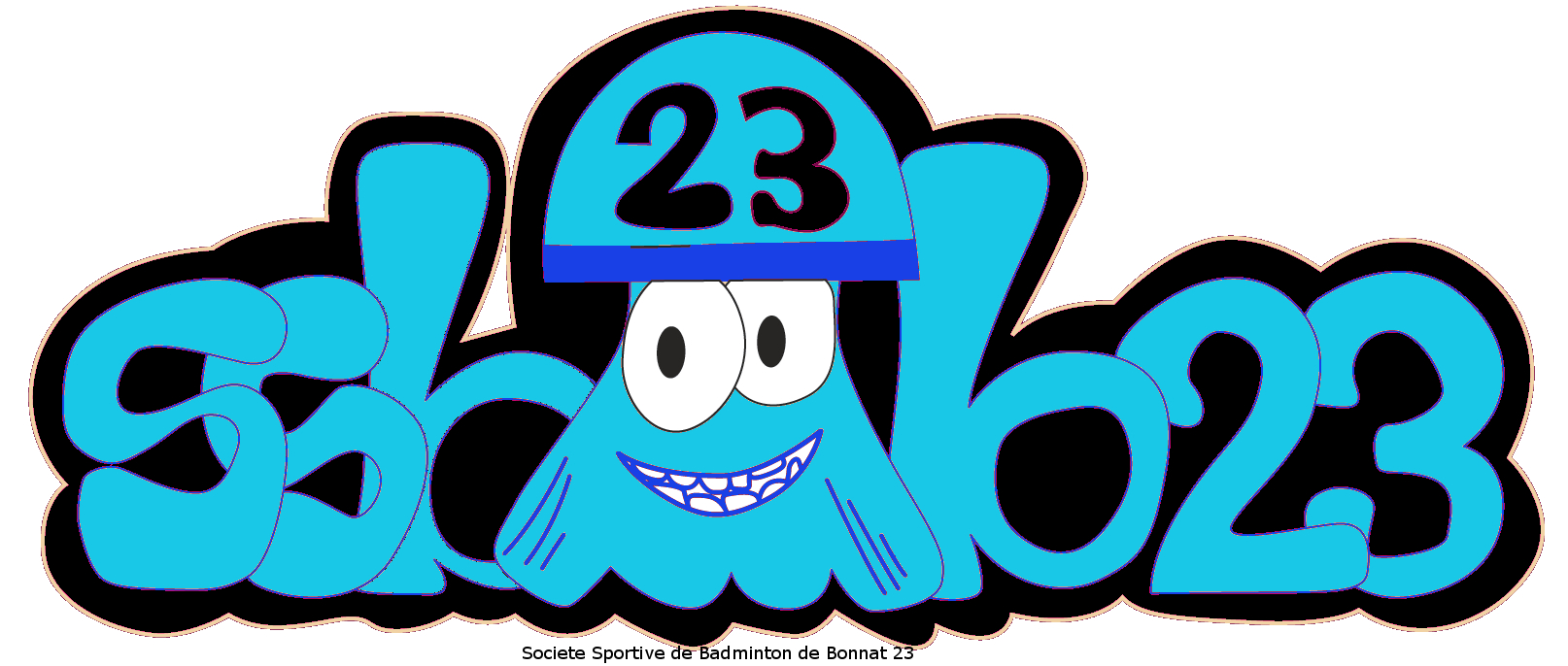 Section Sportive de Badminton de Bonnat		                                            DOSSIER D'INSCRIPTIONà remettre à un responsable lors des séances d'entrainementavant le 05 octobre 2015.Demande de licenceCertificat médical de non contre-indication à la pratique du Badminton en entraînement et compétitionPour les mineurs l'autorisation d'intervention médicale en cas d'accidentChèque à l‘ordre du SSBaB 23 du montant de votre cotisationDroit à l'imageAutorisation de TransportAttestation sur l'honneur d'assurance véhicule dans le cas de transport d'enfant lors d'une compétitionInformation complémentaireJour et heure d'entrainementle lundi de 17h30 à 19h00  pour les mini Bad et jeunes débutants (encadrés)le mardi de 20h00 à 22h00  pour compétiteurs toutes catégoriesLe jeudi de 20h00 à 22h00 pour adultes et cadet, juniorle samedi de 10h00 à 12h00 pour tousCotisationadulte : 65 €jeunes (-18 ans): 46 €- 9 ans le jour de l'inscription : 31 €Réduction famillePour un second enfant inscrit, la réduction est de 10% sur le prix de la licence initiale.Pour un troisième enfant inscrit, la réduction est de 20 % sur le prix de la licence initiale.Pour un couple l’un des deux se voit offrir une réduction de 10% sur le prix de la licence initiale.Pour la pratique d’une autre activité sportive au sein de la S.S.B, la licence présente une réduction de 10%.Le Point d'information jeunesse P.I.J de Genouillac: 05 55 62 80 92Autorisation d'intervention médicaleJe soussigné(e)...................................................père, mère, tuteur représentant légal de l’enfant...............................né(e) le ........................................autorise le  responsable à faire pratiquer en cas d’urgence, une intervention médicale ou  chirurgicale en cas de nécessité. (1)   Numéro à  appeler en cas d’urgence: ......................................................... ---------------------------------------------------------------------Droit à l’image  Autorise les organisateurs et dirigeants de la section sportive de Badminton de Bonnat, à prendre des photos où pourraient figurer mon enfant dans le cadre des entraînements et des matches de la SSBaB 23 (1).   Autorise la diffusion de celles-ci (Presse locale). ( En cas de refus de la famille, le jeune devra se signaler au photographe et sortir du champ pour ne pas apparaître sur les clichés ).     Fait à.......................le..........................                                                   Signature   ( 1 )  Rayer en cas de refus d’autorisation                                                               Autorisation de transportJe soussigné ..........................représentant légal de l'enfant ........................................autorise la section sportive de Badminton de Bonnat à faire transporter mon enfant par des véhicules personnels de parent dont les enfants sont licencié ou par des adultes licenciés au club.   Fait à.......................le..........................                                                   Signature  Attestation sur l'honneurJe soussigné.....................................................propriétaire du vehicule......................................immatriculé..........................atteste être assuré à (compagnie d’assurance) .................................et accepte de prendre en charge dans mon véhicule des enfants  afin de les conduire à des matches dans le cadre des compétitions  ou entrainement de Badminton.   Fait à.......................le..........................                                                   Signature  